ARTICLE 8INVESTMENT SECURITIES(REPEALED)PART 1SHORT TITLE AND GENERAL MATTERS(REPEALED)§8-101.  Short title; inconsistency with Uniform Act for  Simplification of  Fiduciary  Security Transfers(REPEALED)SECTION HISTORYPL 1987, c. 625, §3 (RPR). PL 1997, c. 429, §B1 (RP). §8-102.  Definitions and index of definitions(REPEALED)SECTION HISTORYPL 1973, c. 8 (AMD). PL 1987, c. 625, §3 (RPR). PL 1997, c. 429, §B1 (RP). §8-103.  Issuer's lien(REPEALED)SECTION HISTORYPL 1987, c. 625, §3 (RPR). PL 1997, c. 429, §B1 (RP). §8-104.  Effect of overissue; "overissue"(REPEALED)SECTION HISTORYPL 1987, c. 625, §3 (RPR). PL 1997, c. 429, §B1 (RP). §8-105.  Certificated securities negotiable; statements and instructions not negotiable; presumptions(REPEALED)SECTION HISTORYPL 1987, c. 625, §3 (RPR). PL 1997, c. 429, §B1 (RP). §8-106.  Applicability(REPEALED)SECTION HISTORYPL 1987, c. 625, §3 (RPR). PL 1997, c. 429, §B1 (RP). §8-107.  Securities transferable; action for price(REPEALED)SECTION HISTORYPL 1987, c. 625, §3 (RPR). PL 1997, c. 429, §B1 (RP). §8-108.  Registration of pledge and release of uncertificated securities(REPEALED)SECTION HISTORYPL 1987, c. 625, §3 (RPR). PL 1997, c. 429, §B1 (RP). PART 2ISSUE-ISSUER(REPEALED)§8-201.  "Issuer"(REPEALED)SECTION HISTORYPL 1987, c. 625, §3 (RPR). PL 1997, c. 429, §B1 (RP). §8-202.  Issuer's responsibility and defenses; notice of defect or defense(REPEALED)SECTION HISTORYPL 1987, c. 625, §3 (RPR). PL 1997, c. 429, §B1 (RP). §8-203.  Staleness as notice of defects or defenses(REPEALED)SECTION HISTORYPL 1967, c. 213, §2 (AMD). PL 1987, c. 625, §3 (RPR). PL 1997, c. 429, §B1 (RP). §8-204.  Effect of issuer's restrictions on transfer(REPEALED)SECTION HISTORYPL 1987, c. 625, §3 (RPR). PL 1997, c. 429, §B1 (RP). §8-205.  Effect of unauthorized signature on certificated security or initial transaction statement(REPEALED)SECTION HISTORYPL 1987, c. 625, §3 (RPR). PL 1997, c. 429, §B1 (RP). §8-206.  Completion or alteration of certificated security or initial transaction statement(REPEALED)SECTION HISTORYPL 1987, c. 625, §3 (RPR). PL 1997, c. 429, §B1 (RP). §8-207.  Rights and duties of issuer with respect to registered owners and registered pledgees(REPEALED)SECTION HISTORYPL 1987, c. 625, §3 (RPR). PL 1997, c. 429, §B1 (RP). §8-208.  Effect of signature of authenticating trustee, registrar or transfer agent(REPEALED)SECTION HISTORYPL 1965, c. 306, §17 (AMD). PL 1987, c. 625, §3 (RPR). PL 1997, c. 429, §B1 (RP). PART 3TRANSFER(REPEALED)§8-301.  Rights acquired by purchaser(REPEALED)SECTION HISTORYPL 1967, c. 213, §3 (AMD). PL 1987, c. 625, §3 (RPR). PL 1997, c. 429, §B1 (RP). §8-302.  "Bona fide purchaser"; "adverse claim"; title acquired by bona fide purchaser(REPEALED)SECTION HISTORYPL 1987, c. 625, §3 (RPR). PL 1997, c. 429, §B1 (RP). §8-303.  "Broker"(REPEALED)SECTION HISTORYPL 1987, c. 625, §3 (RPR). PL 1997, c. 429, §B1 (RP). §8-304.  Notice to purchaser of adverse claims(REPEALED)SECTION HISTORYPL 1987, c. 625, §3 (RPR). PL 1997, c. 429, §B1 (RP). §8-305.  Staleness as notice of adverse claims(REPEALED)SECTION HISTORYPL 1987, c. 625, §3 (RPR). PL 1997, c. 429, §B1 (RP). §8-306.  Warranties on presentment and transfer of certificated securities; warranties of originators of instructions(REPEALED)SECTION HISTORYPL 1987, c. 625, §3 (RPR). PL 1997, c. 429, §B1 (RP). §8-307.  Effect of delivery without indorsement; right to compel indorsement(REPEALED)SECTION HISTORYPL 1987, c. 625, §3 (RPR). PL 1997, c. 429, §B1 (RP). §8-308.  Indorsement; instructions(REPEALED)SECTION HISTORYPL 1987, c. 625, §3 (RPR). PL 1997, c. 429, §B1 (RP). §8-309.  Effect of indorsement without delivery(REPEALED)SECTION HISTORYPL 1987, c. 625, §3 (RPR). PL 1997, c. 429, §B1 (RP). §8-310.  Indorsement of certificated security in bearer form(REPEALED)SECTION HISTORYPL 1987, c. 625, §3 (RPR). PL 1997, c. 429, §B1 (RP). §8-311.  Effect of unauthorized indorsement or instruction(REPEALED)SECTION HISTORYPL 1979, c. 541, §A112 (AMD). PL 1987, c. 625, §3 (RPR). PL 1997, c. 429, §B1 (RP). §8-312.  Effect of guaranteeing signature, indorsement or instruction(REPEALED)SECTION HISTORYPL 1987, c. 625, §3 (RPR). PL 1997, c. 429, §B1 (RP). §8-313.  When transfer to purchaser occurs: Financial intermediary as bona fide purchaser; "financial intermediary"(REPEALED)SECTION HISTORYPL 1965, c. 306, §18 (AMD). PL 1987, c. 625, §3 (RPR). PL 1997, c. 429, §B1 (RP). §8-314.  Duty to transfer, when completed(REPEALED)SECTION HISTORYPL 1987, c. 625, §3 (RPR). PL 1997, c. 429, §B1 (RP). §8-315.  Action against transferee based upon wrongful transfer(REPEALED)SECTION HISTORYPL 1987, c. 625, §3 (RPR). PL 1997, c. 429, §B1 (RP). §8-316.  Purchaser's right to requisites for registration of transfer, pledge, or release on books(REPEALED)SECTION HISTORYPL 1987, c. 625, §3 (RPR). PL 1997, c. 429, §B1 (RP). §8-317.  Creditors' rights(REPEALED)SECTION HISTORYPL 1987, c. 625, §3 (RPR). PL 1997, c. 429, §B1 (RP). §8-318.  No conversion by good faith conduct(REPEALED)SECTION HISTORYPL 1987, c. 625, §3 (RPR). PL 1997, c. 429, §B1 (RP). §8-319.  Statute of frauds(REPEALED)SECTION HISTORYPL 1987, c. 625, §3 (RPR). PL 1997, c. 429, §B1 (RP). §8-320.  Transfer or pledge within central depository system(REPEALED)SECTION HISTORYPL 1987, c. 625, §3 (RPR). PL 1997, c. 429, §B1 (RP). §8-321.  Enforceability, attachment, perfection and termination of security interests(REPEALED)SECTION HISTORYPL 1981, c. 604, §1 (NEW). PL 1987, c. 625, §3 (RPR). PL 1997, c. 429, §B1 (RP). PART 4REGISTRATION(REPEALED)§8-401.  Duty of issuer to register transfer, pledge, or release(REPEALED)SECTION HISTORYPL 1979, c. 540, §§14,15 (AMD). PL 1987, c. 625, §3 (RPR). PL 1997, c. 429, §B1 (RP). §8-402.  Assurance that indorsements and instructions are effective(REPEALED)SECTION HISTORYPL 1987, c. 625, §3 (RPR). PL 1997, c. 429, §B1 (RP). §8-403.  Issuer's duty as to adverse claims(REPEALED)SECTION HISTORYPL 1965, c. 306, §19 (AMD). PL 1987, c. 625, §3 (RPR). PL 1997, c. 429, §B1 (RP). §8-404.  Liability and nonliability for registration(REPEALED)SECTION HISTORYPL 1965, c. 306, §20 (AMD). PL 1987, c. 625, §3 (RPR). PL 1997, c. 429, §B1 (RP). §8-405.  Lost, destroyed, and stolen certificated securities(REPEALED)SECTION HISTORYPL 1987, c. 625, §3 (RPR). PL 1997, c. 429, §B1 (RP). §8-406.  Duty of authenticating trustee, transfer agent, or registrar(REPEALED)SECTION HISTORYPL 1987, c. 625, §3 (RPR). PL 1997, c. 429, §B1 (RP). §8-407.  Exchangeability of securities(REPEALED)SECTION HISTORYPL 1987, c. 625, §3 (NEW). PL 1997, c. 429, §B1 (RP). §8-408.  Statements of uncertificated securities(REPEALED)SECTION HISTORYPL 1987, c. 625, §3 (NEW). PL 1997, c. 429, §B1 (RP). The State of Maine claims a copyright in its codified statutes. If you intend to republish this material, we require that you include the following disclaimer in your publication:All copyrights and other rights to statutory text are reserved by the State of Maine. The text included in this publication reflects changes made through the First Regular and First Special Session of the 131st Maine Legislature and is current through November 1. 2023
                    . The text is subject to change without notice. It is a version that has not been officially certified by the Secretary of State. Refer to the Maine Revised Statutes Annotated and supplements for certified text.
                The Office of the Revisor of Statutes also requests that you send us one copy of any statutory publication you may produce. Our goal is not to restrict publishing activity, but to keep track of who is publishing what, to identify any needless duplication and to preserve the State's copyright rights.PLEASE NOTE: The Revisor's Office cannot perform research for or provide legal advice or interpretation of Maine law to the public. If you need legal assistance, please contact a qualified attorney.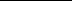 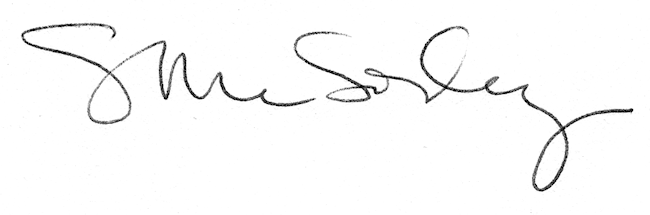 